                                       المملكة العربية السعودية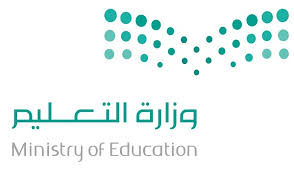 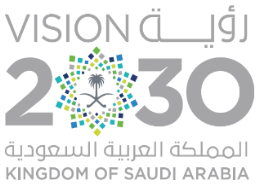                                  وزارة التعليماذاعة عن الرفق
 الحمد لله والصلاة والسلام على رسوله الكريم صباحكم رفق ... صباحكم خلق تعالى على مكارم الاخلاق ... صباحكم رفق تطيب به الحياة..على دروب الخير نلقاكم وباجمل عبارات الود نحييكم قائدة ومعلمات واداريات وطالبات ثانويتنا العامرة ...بالرفق نبدأ ولايات الله نستمع فمع القران الكريم ..
الرفق صفة رائعة قليل من تحلى وعمل بها، فهو خُلق عظيم من أسمى مكارم الأخلاق، والصفات، والرفق يجب أن يكون قولاً وعملاً، ويتصف صاحبه بكمال العقل، وقوة الشخصية، وصفاء الصدر، وسعة القلب،  أوصانا الرسول صلى الله عليه وسلم، بالرفق في أمور حياتنا، فمع الحديث للطالبة  

 عن أم المؤمنين عائشة رضي الله عنها قالت: قال رسول الله صلى الله عليه وسلم: «إن الله رفيقٌ يحبٌ الرفق في الأمر كله» متفق عليه.
 وعنها رضي الله عنها أن النبي صلى الله عليه وسلم قال: (إن الله رفيق يحب الرفق، ويعطي على الرفق ما لا يُعطي على العنف وما لا يعطي على ما سواه) رواه مسلم.


كلمة عن الرفق للطالبة :  الرفق : الصفة الرائعة فقد يكون رفقك هو رضا الله عنك وإغداقه لك بالنعم في الدنيا قبل الآخرة.
فالرفق زينة الأعمال وبهاؤها, كما هو سر من أسرار جودتهاوالرفق من خصائص الشريعة  وصفة ربانية :,قال جل شأنه \" يُرِيدُ اللَّهُ بِكُمُ الْيُسْرَ وَلَا يُرِيدُ بِكُمُ الْعُسْرَ وَلِتُكْمِلُوا الْعِدَّةَ وَلِتُكَبِّرُوا اللَّهَ عَلَى مَا هَدَاكُمْ وَلَعَلَّكُمْ تَشْكُرُونَ (185), وقال:\" يُرِيدُ اللَّهُ أَنْ يُخَفِّفَ عَنْكُمْ وَخُلِقَ الْإِنْسَانُ ضَعِيفًا (.
ولقد ضرب لنا النبي – صلي الله عليه وسلم- أروع الأمثلة في الرفق حتى وصفه ربه فقال:\" لَقَدْ جَاءَكُمْ رَسُولٌ مِنْ أَنْفُسِكُمْ عَزِيزٌ عَلَيْهِ مَا عَنِتُّمْ حَرِيصٌ عَلَيْكُمْ بِالْمُؤْمِنِينَ رَءُوفٌ رحيم ))وقد حث الاسلام على صيانة النفس من الاذى وحمايتها وجعل لها حقوقا وواجبات تضمن استقرارها وامنها ...وبناء على ما جاءت به الشريعة جاء برنامج رفق الارشادي محافظا على استقرار وسلامة الطلبة لينعموا بالاستقراري النفسي والتربوي فبرنامج رفق : برنامج وقائي علاجي يسعى الى السيطرة على حالات العنف بكافة  انواعه اللفظي والجسدي والمعنوي .ويهدف الى تربية النشء بدون عنف مما يرفع كفاءتهم التعليمية ويهدف ايضا الى : تعريف العنف واضراره ثم الحد منه في جميع مراحل التعليم ويعرف الطرق العلاجية لحالات العنف ووسائل التواصل . كيف يعم الرفق في مدرستي:    للطالبة : نحن في مدرستنا تعالمنا من بداية العام قواعد السلوك واجراءاتها لنكون على بصيرة بكل ما يخل بهذا الاستقرار كذلك وجود المرشدة الطلابية للمساعدة الطالبات في كل ما يتعلق بهن داخل المدرسة وكل معلمة من معلماتنا امهات لنا حريصات على تعليمنا باساليب تربوية حديثة .وعند وجود حالة عنف بالمدرسة  لاقدر الله فينبغي : 1-ابلاغ قائدة المدرسة او المرشدة الطلابية سواء كان مكتشف الحالة طالبة او معلمة في حالة تعرض الطالبة للعنف الاسري :1-الاتصال على خط مساندة الطفل 1166111 لطلب المشورة والحل .2-الاتصال بمركز بلاغات حالات الايذاء 1919 وهم بدورهم يتصلون بوحدات الحماية الاجتماعية التي تتمكن من الوصول اليهم .
دعاء
اللهم عاملنا بلطفك و بما يليق بكرمك ويناسب جودك اللهم تولنا برحمتك التي وسعت كل شيء, اللهم فعاملنا بإحسانك وتداركنا بفضلك وامتنانك يا أرحم الراحمين. ها قد وصلنا إلى نهاية برنامجنا الإذاعي ندعو الله تعالى أن يوفقنا وإياكم وأن تكون إذاعتنا شاملة وأن يجمعنا الله معكم في إذاعات تالية إن شاء الله معدة الاذاعة : المرشدة الطلابية ..والسلام عليكم ورحمة الله وبركاته